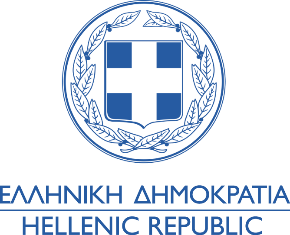 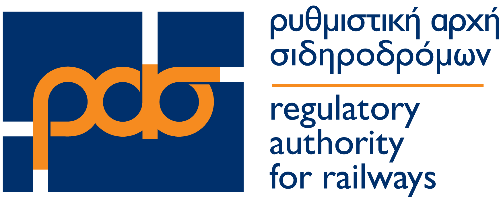 ΑΠΟΦΑΣΗ ΤΗΣ ΟΛΟΜΕΛΕΙΑΣ ΤΗΣ ΡΑΣ της 85ης συνεδρίασης της 22.10.2019Η Ολομέλεια της ΡΑΣ, λαμβάνοντας υπόψη τα ακόλουθα:1.	την Κ.Υ.Α. ΑΣ19/38259/1879/23-09-16 (Β’3242/2016) «Ρύθμιση των ιατρικών θεμάτων που αφορούν στην πιστοποίηση των υποψηφίων μηχανοδηγών και μηχανοδηγών».2.	το ν.3911/2011 (Α’ 12) «Πιστοποίηση των μηχανοδηγών και άλλες διατάξεις».3.	τη με αρ. πρωτ. 5365/20.01.2017 Απόφαση της Ολομέλειας της ΡΑΣ4.	την Πρόσκληση Εκδήλωσης Ενδιαφέροντος για τη συμμετοχή στη διαδικασία αναγνώριση ιατρών και την ένταξή τους στο Μητρώο Αναγνωρισμένων Ιατρών που θα τηρεί η ΡΑΣ, προς κάλυψη των απαιτήσεων εφαρμογής του ν.3911/2011.5.	τις υπ’ αριθμ. πρωτ. 10538/19-06-2019 και 11235/01-10-2019 αιτήσεις αναγνώρισης Ιατρών.6.	την υπ. αριθμ. πρωτ. 11388 / 18.10.2019 Εισήγηση της Προέδρου προς την Ολομέλεια της ΡΑΣΑποφάσισε:την έγκριση του πίνακα επιλογής των αναγνωρισμένων Ιατρών, προκειμένου στη συνέχεια να ενταχθούν στο επικαιροποιημένο Μητρώο Αναγνωρισμένων Ιατρών το οποίο τηρεί η Αρχή και βρίσκεται δημοσιευμένο στην ιστοσελίδα της.Συνημμένο: Πίνακας Αιτήσεων Ενδιαφερομένων Ιατρών, συνοδευόμενος από τις σχετικές αιτήσεις αναγνώρισης.Η ΠΡΟΕΔΡΟΣΙωάννα ΤσιαπαρίκουΑθήνα , 22/10/2019Αριθ. Πρωτ.:11413Θέμα :Αξιολόγηση νέων Αιτήσεων Ενδιαφερομένων Ιδιωτών Ιατρών για την Αναγνώριση και την Ένταξή τους στο Μητρώο Αναγνωρισμένων Ιατρών που τηρεί η Ρυθμιστική Αρχή Σιδηροδρόμων («Αρχή»).